Dış ve iç kapakta yazım kılavuzuna uygun şekilde kurum, birim, program, tez başlığı, hazırlayan, danışman(lar), basım yeri ve yılı bulunmaktadır.Yemin Metni sayfası mevcutturTutanak sayfası mevcuttur.Özet/Abstract sayfası mevcuttur.Teşekkür sayfası mevcuttur. (Sadece Uygulama Raporlarında oluyor)Önsöz sayfası mevcuttur.İçindekiler sayfası mevcuttur.Şekiller/Tablolar/Fotoğraflar/Resimler/Grafikler/Görseller vb. Listesi mevcuttur.     YOK Kısaltmalar sayfası  	 VAR		 YOKGiriş sayfası mevcuttur. (sayfa numarası 1 olarak başlıyor)Bölümler sayfası mevcuttur. (Bölüm başlıkları ayrı bir boş sayfada ortalanarak yazılır. Sayfa numarası olmayacak ama sayfa sayısına dahil olacaktır.)Metinde yazı tipi ‘Times New Roman’ olarak seçilmiş olup boyutu 12 puntodur. Satır aralıkları , paragraf başları  içeriden başlıyor.Metin içindeki şekil başlıkları şeklin altına, tablo başlıkları tablo üstüne ortalanarak yazılmıştır.Metin içi kaynak gösterimi kılavuza uygundur.(APA olarak) Dipnotlar kılavuza uygundur. (Dipnotlar numaralı olacak)      YOKSonuç sayfası mevcuttur.Kaynakça sayfası kılavuza uygundur. (APA kullanılacak)Uygulama Kataloğu/Materyalleri (Sadece Uygulama Raporlarında oluyor)Ekler sayfası (varsa)       YOKÖzgeçmiş sayfası mevcuttur. (sayfa numarası olmayacak)Yüksek Lisans: En az 120 AKTS, en az 7 ders ve en az 21 Yerel Kredi ile Seminer dersi tamamdır.Doktora: En az 240 AKTS, en az 7 ders ve en az 21 Yerel Kredi ile Seminer dersi tamamdır.Sanatta Yeterlik: En az 240 AKTS, en az 7 ders ve en az 21 Yerel Kredi tamamdır.İntihal Raporu (Turnitin) vardır. (Her tez kopyası için bir çıktı alınacak)T.C.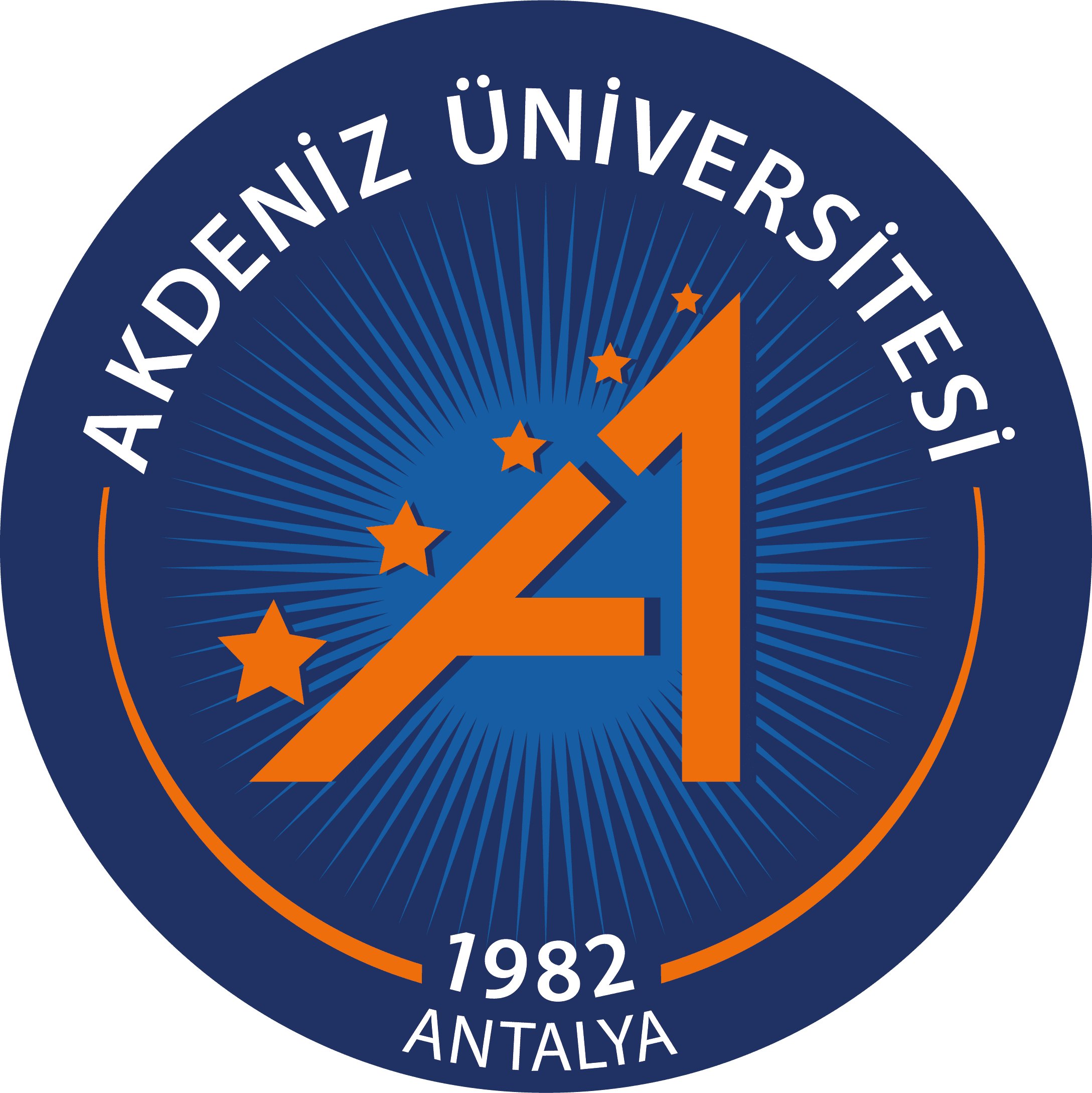 AKDENİZ ÜNİVERSİTESİ
GÜZEL SANATLAR ENSTİTÜSÜT.C.AKDENİZ ÜNİVERSİTESİ
GÜZEL SANATLAR ENSTİTÜSÜTEZ 015                                      TEZ BİÇİMSEL KONTROL FORMUÖĞRENCİNİNÖĞRENCİNİNAnasanat/Anabilim DalıProgramıYüksek Lisans                Doktora                    Sanatta Yeterlik    Adı SoyadıNumarasıDanışman Unv. Adı SoyadıTez BaşlığıTez yazım biçimsel kontrolü yapılarak yukarıdaki maddelerin “eksiksiz” olarak yerine getirildiği tarafımızca onaylanmıştır.Tez yazım biçimsel kontrolü yapılarak yukarıdaki maddelerin “eksiksiz” olarak yerine getirildiği tarafımızca onaylanmıştır.Tez yazım biçimsel kontrolü yapılarak yukarıdaki maddelerin “eksiksiz” olarak yerine getirildiği tarafımızca onaylanmıştır.ÖĞRENCİNİNÖĞRENCİNİNÖĞRENCİNİNAdı SoyadıTarihİmzaDANIŞMANINDANIŞMANINDANIŞMANIN Adı SoyadıTarihİmza